ПРОНАЂИ ОДГОВАРАЈУЋУ СЛИКУПогледај  слику са леве страни табеле, а затим  пронађи и обоји ону која је иста њој.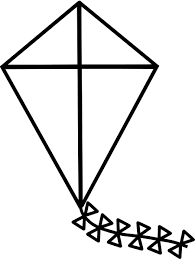 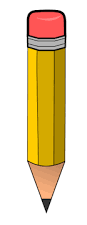 